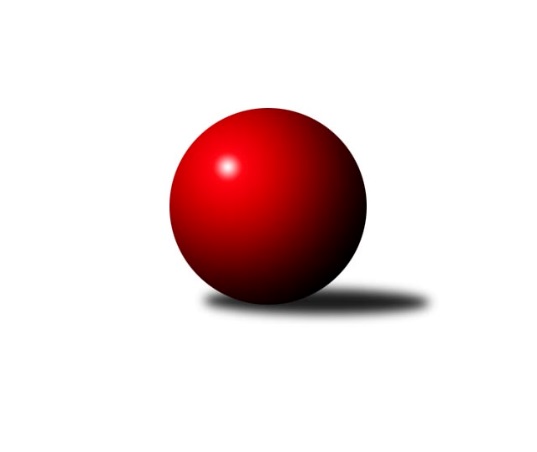 Č.17Ročník 2017/2018	3.2.2018Nejlepšího výkonu v tomto kole: 1674 dosáhlo družstvo: TJ Dynamo Liberec BKrajský přebor Libereckého kraje 2017/2018Výsledky 17. kolaSouhrnný přehled výsledků:TJ Dynamo Liberec B	- SK Skalice B	6:0	1674:1548	7.0:1.0	31.1.TJ Lokomotiva Liberec B	- TJ Bižuterie Jablonec n. N.  B	4:2	1598:1416	5.0:3.0	1.2.SK Skalice C	- TJ Kuželky Česká Lípa C	4:2	1581:1511	4.0:4.0	1.2.TJ Lokomotiva Liberec	- TJ Sokol Blíževedly B	4:2	1541:1534	3.0:5.0	1.2.SK Plaston Šluknov B	- TJ Kuželky Česká Lípa B	2:4	1613:1615	4.0:4.0	2.2.TJ Doksy C	- TJ Spartak Chrastava	2:4	1472:1488	3.5:4.5	2.2.TJ Doksy B	- TJ Doksy D	6:0	1519:1480	5.0:3.0	3.2.TJ Lokomotiva Liberec B	- SK Skalice B	5:1	1655:1511	6.0:2.0	25.1.Tabulka družstev:	1.	TJ Lokomotiva Liberec B	18	14	0	4	71.0 : 37.0 	83.5 : 60.5 	 1603	28	2.	TJ Kuželky Česká Lípa B	17	13	0	4	69.0 : 33.0 	87.0 : 49.0 	 1606	26	3.	TJ Dynamo Liberec B	17	12	0	5	70.0 : 32.0 	83.5 : 52.5 	 1607	24	4.	SK Plaston Šluknov B	17	11	0	6	64.0 : 38.0 	79.0 : 57.0 	 1584	22	5.	TJ Lokomotiva Liberec	17	10	0	7	53.5 : 48.5 	74.0 : 62.0 	 1554	20	6.	TJ Spartak Chrastava	17	9	0	8	55.0 : 47.0 	68.0 : 68.0 	 1491	18	7.	SK Skalice B	18	9	0	9	56.0 : 52.0 	75.0 : 69.0 	 1537	18	8.	SK Skalice C	17	8	1	8	48.5 : 53.5 	68.0 : 68.0 	 1519	17	9.	TJ Sokol Blíževedly B	17	8	0	9	51.5 : 50.5 	69.5 : 66.5 	 1529	16	10.	TJ Bižuterie Jablonec n. N.  B	17	7	1	9	49.0 : 53.0 	62.5 : 73.5 	 1534	15	11.	TJ Doksy B	17	6	1	10	42.5 : 59.5 	57.5 : 78.5 	 1528	13	12.	TJ Doksy D	17	4	2	11	31.0 : 71.0 	54.5 : 81.5 	 1483	10	13.	TJ Doksy C	17	3	1	13	31.0 : 71.0 	51.0 : 85.0 	 1419	7	14.	TJ Kuželky Česká Lípa C	17	3	0	14	28.0 : 74.0 	47.0 : 89.0 	 1438	6Podrobné výsledky kola:	 TJ Dynamo Liberec B	1674	6:0	1548	SK Skalice B	Radek Chomout	 	 208 	 193 		401 	 1:1 	 390 	 	185 	 205		Martina Landová	Ludvík Szabo	 	 217 	 198 		415 	 2:0 	 380 	 	194 	 186		Petr Tregner	Ladislav, Wajsar ml.	 	 214 	 215 		429 	 2:0 	 395 	 	203 	 192		st. Kezer, st.	Zdeněk Pecina st.	 	 211 	 218 		429 	 2:0 	 383 	 	204 	 179		st. Javorek, st. *1rozhodčí: střídání: *1 od 50. hodu Miroslava LöffelmannováNejlepšího výkonu v tomto utkání: 429 kuželek dosáhli: Ladislav, Wajsar ml., Zdeněk Pecina st.	 TJ Lokomotiva Liberec B	1598	4:2	1416	TJ Bižuterie Jablonec n. N.  B	Jana Susková	 	 227 	 233 		460 	 2:0 	 317 	 	162 	 155		Hana Kominíková	Nataša Kovačovičová	 	 190 	 204 		394 	 2:0 	 285 	 	138 	 147		Iva Kunová	Jana Kořínková	 	 214 	 204 		418 	 1:1 	 424 	 	206 	 218		Josef Kuna	Václav Žitný	 	 159 	 167 		326 	 0:2 	 390 	 	220 	 170		Syková Olgarozhodčí: Nejlepší výkon utkání: 460 - Jana Susková	 SK Skalice C	1581	4:2	1511	TJ Kuželky Česká Lípa C	Libor Křenek	 	 218 	 203 		421 	 2:0 	 353 	 	175 	 178		Marie Kubánková	Jiří Horník	 	 214 	 200 		414 	 2:0 	 354 	 	167 	 187		Zdeněk Šalda	Rostislav Doležal	 	 195 	 196 		391 	 0:2 	 421 	 	210 	 211		Dan Paszek	Martin Foltyn	 	 188 	 167 		355 	 0:2 	 383 	 	213 	 170		Pavel Legerrozhodčí: Nejlepšího výkonu v tomto utkání: 421 kuželek dosáhli: Libor Křenek, Dan Paszek	 TJ Lokomotiva Liberec	1541	4:2	1534	TJ Sokol Blíževedly B	Aleš Havlík	 	 189 	 205 		394 	 1:1 	 405 	 	201 	 204		Stanislava Kroupová	st. Pašek, st. *1	 	 157 	 205 		362 	 1:1 	 349 	 	158 	 191		Ludmila Tomášková	Miroslav Lapáček	 	 181 	 187 		368 	 0:2 	 415 	 	185 	 230		Vlastimil Václavík	Anton Zajac	 	 184 	 233 		417 	 1:1 	 365 	 	188 	 177		Radim Houžvičkarozhodčí: střídání: *1 od 51. hodu Zdeněk AdamecNejlepší výkon utkání: 417 - Anton Zajac	 SK Plaston Šluknov B	1613	2:4	1615	TJ Kuželky Česká Lípa B	Petr Tichý	 	 197 	 216 		413 	 1:1 	 384 	 	199 	 185		Jaroslav Košek	Jan Valtr	 	 206 	 178 		384 	 1:1 	 412 	 	196 	 216		Jiří Ludvík	Jan Marušák	 	 198 	 196 		394 	 1:1 	 388 	 	180 	 208		Pavel Kleiner	Anita Morkusová	 	 203 	 219 		422 	 1:1 	 431 	 	202 	 229		Petr Jeníkrozhodčí: Nejlepší výkon utkání: 431 - Petr Jeník	 TJ Doksy C	1472	2:4	1488	TJ Spartak Chrastava	Jakub Šimon	 	 165 	 167 		332 	 0:2 	 385 	 	189 	 196		Karel Mottl	Zdeněk Chadraba	 	 198 	 198 		396 	 2:0 	 361 	 	181 	 180		František Vokoun	Natálie Kozáková	 	 192 	 183 		375 	 0.5:1.5 	 388 	 	192 	 196		Dana Husáková	Michal Valeš	 	 175 	 194 		369 	 1:1 	 354 	 	151 	 203		Jana Vokounovározhodčí: Nejlepší výkon utkání: 396 - Zdeněk Chadraba	 TJ Doksy B	1519	6:0	1480	TJ Doksy D	Marek Kozák	 	 166 	 197 		363 	 1:1 	 362 	 	182 	 180		ml. Klíma, ml.	Miloslav Šimon	 	 208 	 205 		413 	 2:0 	 391 	 	189 	 202		Václav Bláha st.	Martina Chadrabová	 	 165 	 171 		336 	 1:1 	 326 	 	166 	 160		Kamila Klímová	Radek Kozák	 	 180 	 227 		407 	 1:1 	 401 	 	208 	 193		Aleš Stachrozhodčí: Nejlepší výkon utkání: 413 - Miloslav Šimon	 TJ Lokomotiva Liberec B	1655	5:1	1511	SK Skalice B	Jana Susková	 	 187 	 237 		424 	 1:1 	 396 	 	205 	 191		Martina Landová	Nataša Kovačovičová	 	 205 	 200 		405 	 2:0 	 333 	 	176 	 157		Miroslava Löffelmannová	Růžena Obručová	 	 210 	 195 		405 	 2:0 	 355 	 	178 	 177		st. Javorek, st.	Jana Kořínková	 	 225 	 196 		421 	 1:1 	 427 	 	200 	 227		st. Kezer, st.rozhodčí: Nejlepšího výkonu v tomto utkání: 427 kuželek dosáhli: st. Kezer, st.Pořadí jednotlivců:	jméno hráče	družstvo	celkem	plné	dorážka	chyby	poměr kuž.	Maximum	1.	Jana Susková 	TJ Lokomotiva Liberec B	429.14	294.1	135.0	3.9	7/7	(460)	2.	Vlastimil Václavík 	TJ Sokol Blíževedly B	427.02	297.8	129.2	6.2	6/6	(458)	3.	Ludvík Szabo 	TJ Dynamo Liberec B	420.26	291.7	128.5	6.0	8/8	(437)	4.	Petr Tichý 	SK Plaston Šluknov B	418.54	289.6	128.9	6.8	7/7	(459)	5.	Josef Kuna 	TJ Bižuterie Jablonec n. N.  B	418.16	285.8	132.4	4.2	7/7	(455)	6.	Petr Jeník 	TJ Kuželky Česká Lípa B	416.27	288.3	128.0	8.4	6/7	(451)	7.	Jaroslav Chlumský 	TJ Spartak Chrastava	412.94	285.4	127.5	6.6	6/7	(449)	8.	Anton Zajac 	TJ Lokomotiva Liberec	412.81	286.0	126.8	5.4	4/6	(460)	9.	Anita Morkusová 	SK Plaston Šluknov B	412.40	293.9	118.5	6.8	5/7	(432)	10.	Stanislava Kroupová 	TJ Sokol Blíževedly B	408.33	281.3	127.0	7.4	6/6	(455)	11.	Bohumír Dušek 	TJ Lokomotiva Liberec	408.00	283.2	124.8	7.0	4/6	(460)	12.	Syková Olga 	TJ Bižuterie Jablonec n. N.  B	406.83	280.5	126.3	7.6	6/7	(442)	13.	Miloslav Šimon 	TJ Doksy B	406.78	285.8	121.0	8.0	4/6	(419)	14.	Jaroslav Košek 	TJ Kuželky Česká Lípa B	405.76	283.5	122.3	8.8	7/7	(444)	15.	Natálie Kozáková 	TJ Doksy C	403.54	282.8	120.8	8.5	6/8	(433)	16.	Nataša Kovačovičová 	TJ Lokomotiva Liberec B	403.44	288.8	114.7	9.5	5/7	(433)	17.	Jana Kořínková 	TJ Lokomotiva Liberec B	401.91	290.8	111.1	10.4	7/7	(443)	18.	st. Kezer,  st.	SK Skalice B	401.20	276.8	124.4	7.7	7/7	(466)	19.	Jiří Ludvík 	TJ Kuželky Česká Lípa B	400.77	280.1	120.7	6.9	7/7	(430)	20.	Radek Chomout 	TJ Dynamo Liberec B	397.99	287.5	110.5	10.3	8/8	(455)	21.	David Chýlek 	SK Skalice C	394.13	274.8	119.3	9.4	4/6	(419)	22.	Radek Potůček 	TJ Kuželky Česká Lípa B	393.23	281.4	111.8	8.6	5/7	(439)	23.	Aleš Stach 	TJ Doksy D	392.48	283.2	109.2	10.0	5/6	(439)	24.	Dušan Knobloch 	SK Plaston Šluknov B	391.02	285.3	105.7	11.3	6/7	(436)	25.	Petr Tregner 	SK Skalice B	391.01	279.9	111.2	9.8	6/7	(465)	26.	st. Holanec,  st.	TJ Dynamo Liberec B	390.75	277.2	113.5	9.1	8/8	(436)	27.	Radek Kozák 	TJ Doksy B	390.63	272.8	117.9	5.9	4/6	(431)	28.	Lubomír Sirový 	SK Skalice C	389.90	280.9	109.0	9.3	5/6	(419)	29.	Jiří Horník 	SK Skalice C	388.06	276.0	112.0	7.5	6/6	(423)	30.	Jan Marušák 	SK Plaston Šluknov B	387.84	264.8	123.0	7.7	7/7	(435)	31.	ml. Klíma,  ml.	TJ Doksy D	387.21	269.6	117.6	7.9	4/6	(425)	32.	Jana Vokounová 	TJ Spartak Chrastava	387.17	273.7	113.4	9.9	6/7	(445)	33.	Martin Zeman 	SK Skalice C	386.80	272.7	114.1	10.1	5/6	(446)	34.	Libor Křenek 	SK Skalice C	383.86	279.6	104.2	11.9	4/6	(436)	35.	Miroslav Lapáček 	TJ Lokomotiva Liberec	383.75	274.4	109.4	11.2	5/6	(424)	36.	Václav Žitný 	TJ Lokomotiva Liberec B	380.56	267.1	113.5	11.1	6/7	(441)	37.	Václav Líman 	TJ Doksy B	380.20	268.3	111.9	9.6	5/6	(424)	38.	st. Pašek,  st.	TJ Lokomotiva Liberec	379.72	276.4	103.3	10.4	6/6	(428)	39.	st. Javorek,  st.	SK Skalice B	378.66	270.6	108.1	11.9	7/7	(460)	40.	Václav Bláha  st.	TJ Doksy D	374.21	265.7	108.5	11.3	6/6	(407)	41.	Kamila Klímová 	TJ Doksy D	373.70	271.9	101.8	15.7	5/6	(422)	42.	Zdeněk Adamec 	TJ Lokomotiva Liberec	372.69	265.6	107.1	11.9	4/6	(389)	43.	Petr Mádl 	TJ Doksy B	371.79	270.4	101.4	13.3	4/6	(408)	44.	Růžena Obručová 	TJ Lokomotiva Liberec B	371.47	267.5	104.0	11.6	5/7	(424)	45.	Martina Chadrabová 	TJ Doksy B	369.46	270.2	99.3	12.8	4/6	(391)	46.	Petra Javorková 	SK Skalice B	367.80	267.5	100.3	15.3	5/7	(436)	47.	Kateřina Stejskalová 	TJ Doksy B	366.89	264.4	102.4	13.7	6/6	(408)	48.	Ludmila Tomášková 	TJ Sokol Blíževedly B	361.77	266.5	95.3	12.3	6/6	(399)	49.	Radim Houžvička 	TJ Sokol Blíževedly B	355.86	259.3	96.5	14.5	6/6	(380)	50.	Marie Kubánková 	TJ Kuželky Česká Lípa C	354.74	258.8	96.0	12.1	6/7	(422)	51.	Libuše Lapešová 	TJ Kuželky Česká Lípa C	353.28	255.3	98.0	14.3	6/7	(392)	52.	Věra Navrátilová 	SK Plaston Šluknov B	351.95	267.6	84.4	18.6	5/7	(375)	53.	Dana Husáková 	TJ Spartak Chrastava	351.07	255.7	95.4	14.3	7/7	(388)	54.	Martin Foltyn 	SK Skalice C	345.02	251.6	93.4	16.0	5/6	(437)	55.	Martina Stachová 	TJ Doksy D	341.34	257.2	84.1	16.5	5/6	(387)	56.	Tereza Kozáková 	TJ Doksy C	330.67	248.8	81.8	19.0	6/8	(366)	57.	Iva Kunová 	TJ Bižuterie Jablonec n. N.  B	329.33	242.7	86.6	18.3	7/7	(405)	58.	Petra Kozáková 	TJ Doksy C	325.42	241.3	84.2	18.2	6/8	(356)		Zdeněk Pecina  st.	TJ Dynamo Liberec B	442.75	259.8	183.0	4.1	4/8	(475)		Ladislav, Wajsar  ml.	TJ Dynamo Liberec B	413.50	284.5	129.0	3.5	2/8	(429)		Emilie Deingruberova 	TJ Lokomotiva Liberec	408.00	270.0	138.0	4.0	1/6	(408)		Jan Valtr 	SK Plaston Šluknov B	406.83	291.3	115.5	10.8	3/7	(459)		Michal Buga 	TJ Bižuterie Jablonec n. N.  B	401.63	284.3	117.4	8.3	4/7	(435)		Aleš Havlík 	TJ Lokomotiva Liberec	399.80	280.4	119.4	8.3	2/6	(429)		Karel Mottl 	TJ Spartak Chrastava	398.90	280.8	118.1	10.2	4/7	(423)		Dan Paszek 	TJ Kuželky Česká Lípa C	395.91	283.4	112.5	9.9	4/7	(421)		Jaroslava Kozáková 	SK Skalice B	393.75	283.5	110.3	12.1	2/7	(459)		Daniel Paterko 	TJ Bižuterie Jablonec n. N.  B	388.25	270.9	117.4	10.0	4/7	(413)		Pavel Kleiner 	TJ Kuželky Česká Lípa B	388.00	274.0	114.0	9.0	2/7	(388)		Jakub Šimon 	TJ Doksy C	386.46	271.7	114.8	9.3	3/8	(413)		Martina Landová 	SK Skalice B	385.00	269.5	115.5	10.5	3/7	(408)		Rostislav Doležal 	SK Skalice C	385.00	298.0	87.0	18.0	1/6	(391)		Jiří Coubal 	TJ Kuželky Česká Lípa B	384.07	265.6	118.5	6.7	3/7	(435)		Pavel Leger 	TJ Kuželky Česká Lípa C	383.00	267.0	116.0	17.0	1/7	(383)		Jaromír Tomášek 	TJ Lokomotiva Liberec	382.00	269.0	113.0	5.0	1/6	(382)		Zdeněk Chadraba 	TJ Doksy C	375.13	286.8	88.3	6.7	3/8	(430)		ml. Seifertová,  ml.	TJ Bižuterie Jablonec n. N.  B	374.92	257.5	117.4	12.3	2/7	(392)		Bořek Blaževič 	TJ Lokomotiva Liberec	374.33	261.7	112.7	12.3	3/6	(385)		Ladislava Šmídová 	SK Skalice B	374.00	281.0	93.0	14.0	3/7	(390)		Marek Kozák 	TJ Doksy B	373.00	267.8	105.3	10.8	2/6	(388)		David Vincze 	TJ Bižuterie Jablonec n. N.  B	371.67	275.3	96.3	12.2	2/7	(412)		Jiří Kraus 	TJ Kuželky Česká Lípa C	371.50	262.1	109.4	10.4	4/7	(428)		František Vokoun 	TJ Spartak Chrastava	370.00	270.3	99.7	14.7	3/7	(390)		Miloš Merkl 	TJ Sokol Blíževedly B	363.46	262.2	101.3	13.0	3/6	(409)		Jaroslava Vaňková 	TJ Kuželky Česká Lípa C	362.50	260.5	102.0	15.0	2/7	(366)		Stanislava Hřebenová 	TJ Sokol Blíževedly B	359.00	261.3	97.7	18.3	3/6	(401)		Vladimír Procházka 	TJ Kuželky Česká Lípa C	358.67	248.5	110.2	10.2	2/7	(375)		Dana Bílková 	TJ Kuželky Česká Lípa C	357.88	256.6	101.3	11.4	4/7	(384)		František Dostál 	TJ Spartak Chrastava	355.00	259.3	95.7	18.0	1/7	(385)		Václav, Bláha  ml.	TJ Doksy D	354.00	258.0	96.0	14.0	1/6	(354)		Zdeněk Šalda 	TJ Kuželky Česká Lípa C	352.00	270.0	82.0	19.0	2/7	(354)		Karel Barcal 	SK Plaston Šluknov B	349.00	246.0	103.0	14.0	1/7	(349)		Filip Doležal 	TJ Doksy C	347.73	254.7	93.0	14.8	5/8	(371)		Martin Burgr 	TJ Dynamo Liberec B	347.50	244.7	102.8	13.3	3/8	(357)		Michal Valeš 	TJ Doksy C	346.89	261.1	85.8	15.9	4/8	(374)		Eva Čechová 	TJ Lokomotiva Liberec	344.00	259.5	84.5	17.0	2/6	(351)		Tomáš Ludvík 	TJ Kuželky Česká Lípa C	342.33	253.0	89.3	16.2	2/7	(379)		Hana Kominíková 	TJ Bižuterie Jablonec n. N.  B	336.67	242.8	93.8	18.0	3/7	(357)		Václav Tomšů 	TJ Kuželky Česká Lípa C	335.00	242.3	92.8	16.0	2/7	(376)		Marek Valenta 	TJ Dynamo Liberec B	331.00	249.3	81.7	20.0	1/8	(335)		Eva Šimonová 	TJ Doksy C	330.75	246.7	84.1	16.2	4/8	(370)		Klára Stachová 	TJ Doksy D	330.33	244.2	86.2	15.2	2/6	(342)		Miroslava Löffelmannová 	SK Skalice B	330.00	237.0	93.0	14.5	2/7	(333)		Vojtěch Grus 	TJ Kuželky Česká Lípa C	319.00	239.0	80.0	22.0	1/7	(319)		Jaroslav Jeník 	TJ Spartak Chrastava	317.00	239.0	78.0	19.7	3/7	(338)		Miloš Hamal 	SK Skalice C	313.00	239.0	74.0	18.0	1/6	(313)Sportovně technické informace:Starty náhradníků:registrační číslo	jméno a příjmení 	datum startu 	družstvo	číslo startu
Hráči dopsaní na soupisku:registrační číslo	jméno a příjmení 	datum startu 	družstvo	Program dalšího kola:18. kolo7.2.2018	st	17:00	TJ Kuželky Česká Lípa C - SK Plaston Šluknov B	7.2.2018	st	17:00	TJ Kuželky Česká Lípa B - TJ Doksy C	8.2.2018	čt	17:00	TJ Spartak Chrastava - TJ Doksy B	8.2.2018	čt	17:00	TJ Doksy D - TJ Dynamo Liberec B	8.2.2018	čt	17:00	SK Skalice C - TJ Lokomotiva Liberec B	9.2.2018	pá	17:00	SK Skalice B - TJ Lokomotiva Liberec	10.2.2018	so	14:00	TJ Sokol Blíževedly B - TJ Bižuterie Jablonec n. N.  B	Nejlepší šestka kola - absolutněNejlepší šestka kola - absolutněNejlepší šestka kola - absolutněNejlepší šestka kola - absolutněNejlepší šestka kola - dle průměru kuželenNejlepší šestka kola - dle průměru kuželenNejlepší šestka kola - dle průměru kuželenNejlepší šestka kola - dle průměru kuželenNejlepší šestka kola - dle průměru kuželenPočetJménoNázev týmuVýkonPočetJménoNázev týmuPrůměr (%)Výkon9xJana SuskováLok. Liberec B46012xJana SuskováLok. Liberec B118.654604xPetr JeníkČ. Lípa B4314xPetr JeníkČ. Lípa B111.014317xZdeněk Pecina st.Dyn. Liberec B4292xMiloslav ŠimonDoksy B110.814131xLadislav, Wajsar ml.Dyn. Liberec B4291xLadislav, Wajsar ml.Dyn. Liberec B110.654297xJosef KunaTJ Bižuterie Ja4246xZdeněk Pecina st.Dyn. Liberec B110.654292xAnita MorkusováSK Plaston Šluk4226xJosef KunaTJ Bižuterie Ja109.37424